                                                                                                                             Утверждаю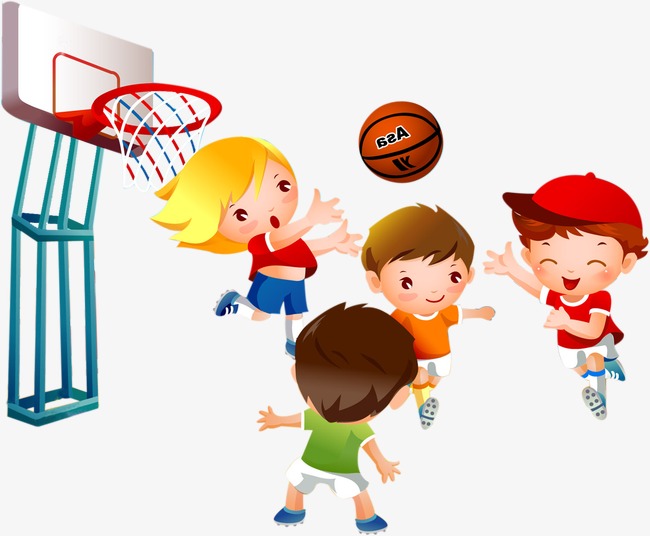                                                                                                                                                                    Директор МБОУ СОШ № 65____________Ж.К. Нагимулина  « 13 »  мая 2021 годаГрафикработы спортивных секций в летний период 2021 годРуководитель  спортивного клуба «Буревестник»                                                               О.А. Барчишин                                                                                                                                               Утверждаю                                                                                                                                                                   Директор МБОУ СОШ № 65____________Ж.К. Нагимулина  « 13 »  мая 2021 годаГрафикработы спортивных секций в летний период 2021 годРуководитель  спортивного клуба «Буревестник»                                                               О.А. БарчишинНазвание секциируководительмесяцпонедельниквторниксредачетвергпятницасуббота« Гандбол»   0.25 ст.Козлова Е.В.Июльавгуст10.30-12.0010.30-12.0010.30-12.00« Веселые старты»   0.25 ст.Неделько О.В.Июньавгуст14.30-16.0014.30-16.0014.30-16.00«ОФП»0.25ст.Кальченко И.А.Июльавгуст9.00-10.309.00-10.309.00-10.30«Ритмическая гимнастика»0.25ст. Богоченко А.А.Июнь Август14.30-16.0014.30-16.0014.30-16.00«Шахматы»   0,25 ст. Барчишин О.А.ИюньАвгуст9.00-10.309.00-10.309.00-10.30«Туризм»0.5ст.Колесников С.А.Июнь август17.00-20.0017.00-20.0017.00-20.00«Самбо»0.25ст.Филюк Ф.Ю.Июльавгуст15.30-17.015.30-17.015.30-17.0№п/пФИО 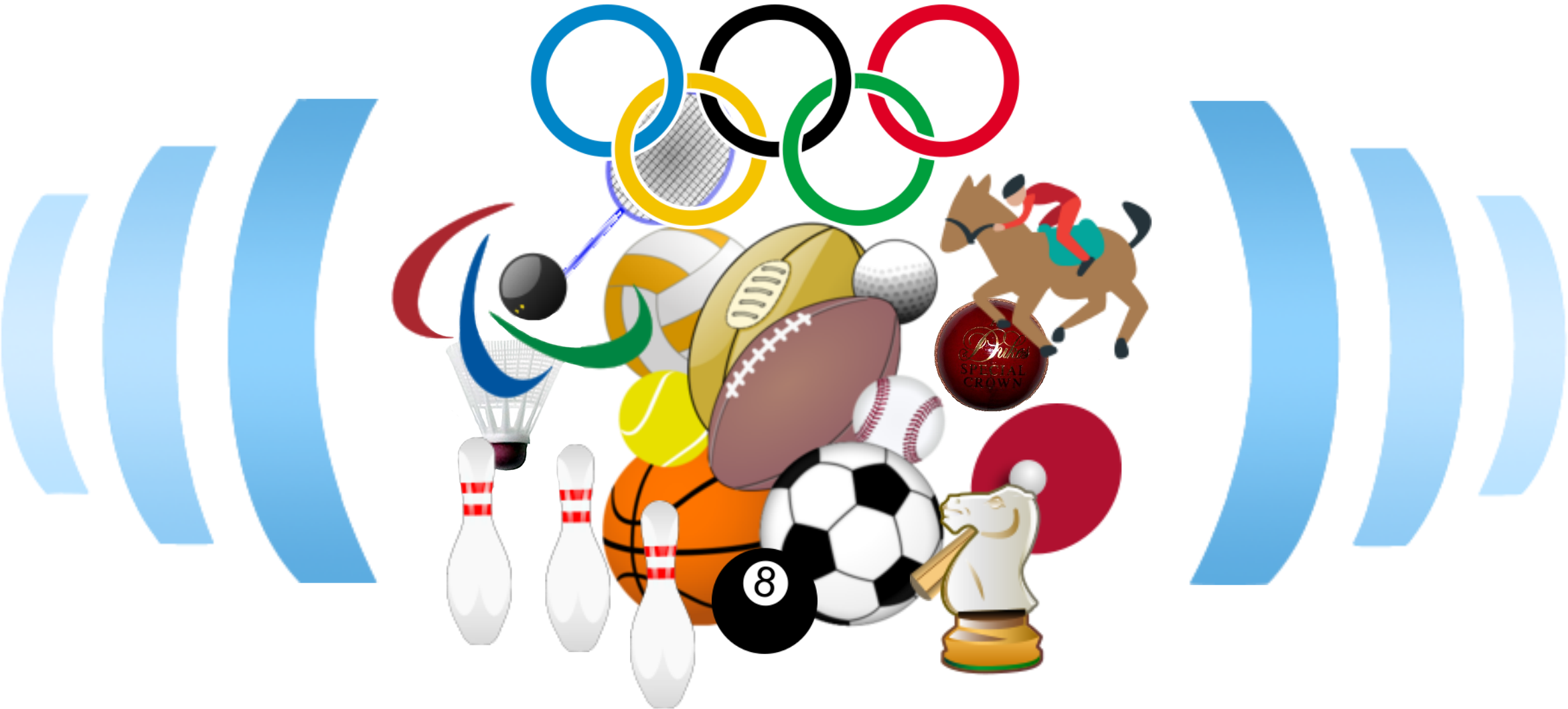 Название секции/ставкииюньиюльавгустКол-во учащихся1.Козлова Е.В.«Гандбол»   0.25 ст.4 кл.++152.Неделько О.В.«Веселые старты» 0.25ст2 кл++153.Кальченко И.А.ОФП» 0.25ст.3 кл.154.Богоченко А.А.«Ритмическая гимнастика»0.25ст.2 кл.++155.Барчишин О.А.«Шахматы» 0.25ст3 кл.++156.Колесников С.А.«Туризм» 0.5 ст.5 кл. 8 кл.++307Филюк Ф.Ю.«Самбо» 0.25ст.5-6 кл.++15